19 Geistliche Gaben und Dienste, Integration in die Gemeinde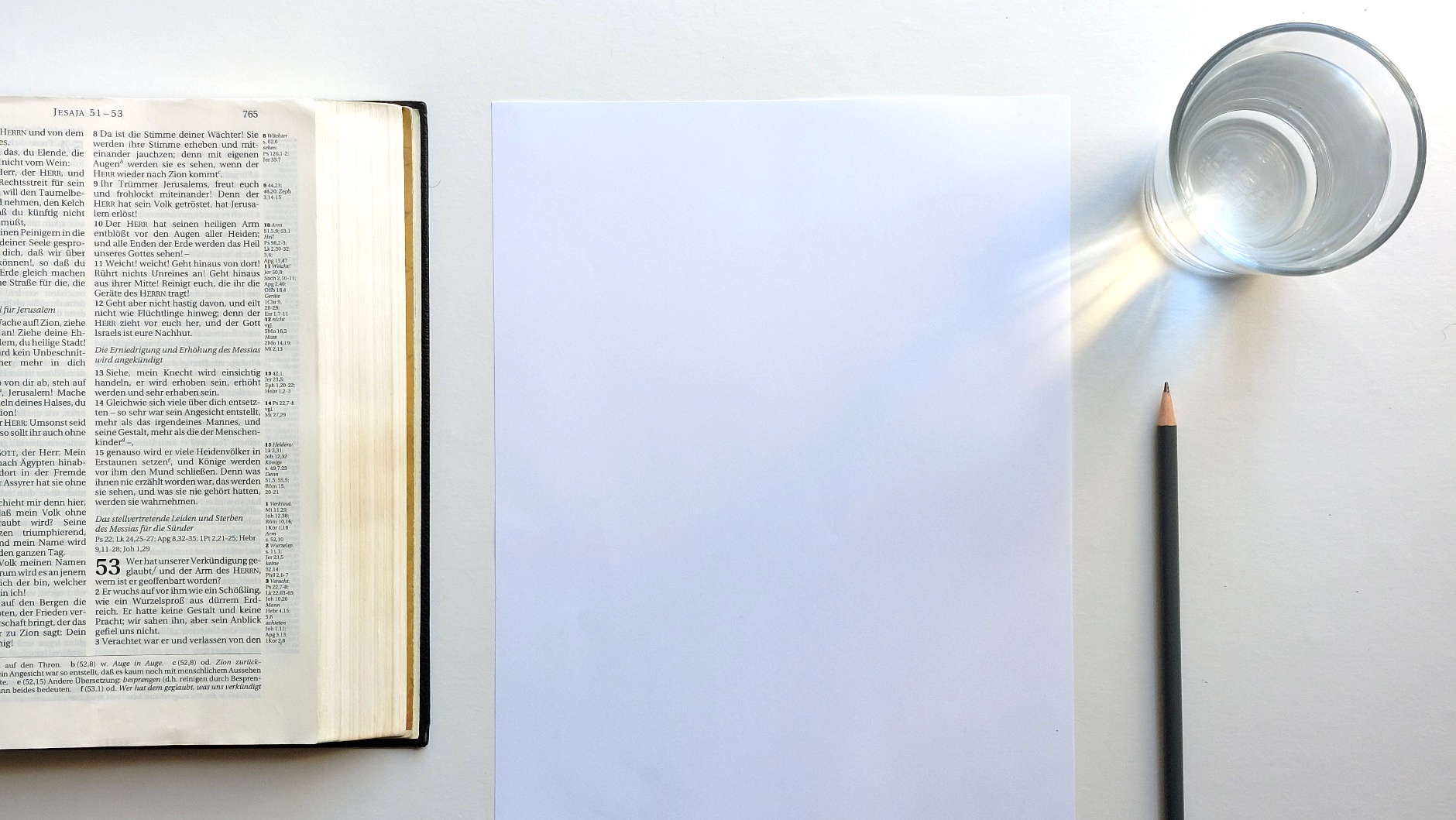 Wir sind alle  Geschöpfe Gottes. Jeder hat von Ihm Begabungen bekommen. 1Kor 12,11 | Dies alles aber wirkt ein und derselbe Geist, der jedem persönlich zuteilt, wie er will.Jeder Gläubige ist ein Teil der Gemeinschaft. Er kann seine Talente zum Wohl der Gemeinde und zur Ehre Gottes einsetzen.1Kor 12,27-30 | Ihr aber seid der Leib des Christus, und jeder ist ein Glied daran nach seinem Teil.Jeder ist wertvoll und kann etwas beitragen. Wenn wir unsere Gaben einsetzen, werden wir Erfüllung finden und uns weiterentwickeln. Sich mit anderen zu vergleichen, kann zu Entmutigung führen. Achte auf deine eigenen Gaben und entfalte sie!1Petr 4,10 | Dient einander, jeder mit der Gnadengabe, die er empfangen hat, als gute Haushalter der mannigfaltigen Gnade Gottes.Die Teilnahme an Gemeindeanlässen ist ein einfacher aber sehr wichtiger Beitrag. Wir begegnen uns, nehmen Anteil an unserem Leben, motivieren uns zum Ausleben des Guten und zum Meiden des Bösen.Heb 10,23-25 | Laßt uns festhalten am Bekenntnis der Hoffnung, ohne zu wanken — denn er ist treu, der die Verheißung gegeben hat —, und laßt uns aufeinander achtgeben, damit wir uns gegenseitig anspornen zur Liebe und zu guten Werken, indem wir unsere eigene Versammlung nicht verlassen, wie es einige zu tun pflegen, sondern einander ermahnen, und das um so mehr, als ihr den Tag herannahen seht!Eine Gemeinde benötigt Personen, die verantwortungsvolle Positionen übernehmen. Gott befähigt die Personen, die solche Ämter übernehmen.Eph 4,11 | Und Er hat etliche als Apostel gegeben, etliche als Propheten, etliche als Evangelisten, etliche als Hirten und Lehrer.Die Aufgaben sind vielfältig. Da sind Älteste, Diakone, Gemeindeleiter, Gemeindeschreiber, Gottesdienstleiter, Jugendleiter, Kapellenverwalter, Kindersabbatschullehrer, Missionare, Putzdienst, Sabbatschullehrer, Schatzmeister, Technik usw. Die Bibel beschreibt auch die Kriterien an Gemeindeleiter und Diakone, die durchaus recht anspruchsvoll sind. Bei der Fülle der Aufgaben ist für jeden etwas dabei und jeder wird gebraucht. Es benötigt Zeit und Energie diese Dienste zu vollbringen. Niemand sollte sich zu viel aufladen. Je mehr sich beteiligen, umso geringer wird die Last des einzelnen. Beim Arbeiten im Team entstehen Freundschaften! Der Einsatz führt zu persönlichem Wachstum. Wer zum Beispiel eine Andacht hält, wird selber den größten Gewinn mitnehmen! FazitWir alle sind eingeladen einen Beitrag zur Gemeinschaft der Gläubigen zu leisten. Jeder kann die Aufgabe übernehmen, der er sich gewachsen fühlt. Mit der Zeit kann man sich an verantwortungsvollere Aufgaben heranwagen. Jeder wird so zum Segen für andere!Voraussetzungen zum Studium dieses Themas Für dieses Thema gibt es keine Voraussetzungen.Enthaltene Unterlagen zur VertiefungDokumente0001 28_Glaubensueberzeugungen_2015_DE_Web.pdf (siehe Punkt 17) www↗, lokal↗Weitere Unterlagen zur VertiefungBücherGemeindeordnung↗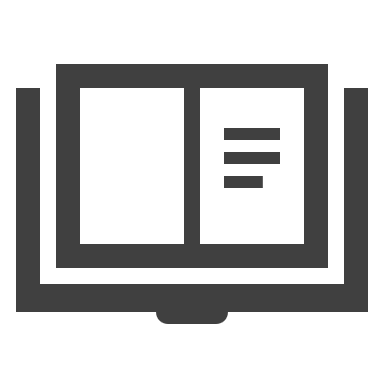 Licht auf meinem Weg
BibelkursStefan Dilly